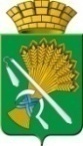 ГЛАВА КАМЫШЛОВСКОГО ГОРОДСКОГО ОКРУГАР А С П О Р Я Ж Е Н И Еот 05.02.2014 года  № 55-Рг. Камышлов Об утверждении Административного регламента по предоставлению муниципальной услуги «Выдача разрешений (ордеров) на проведение земляных работ»В соответствии с Федеральным  законом от  27.07.2010 года № 210-ФЗ «Об организации предоставления государственных и муниципальных услуг», Федеральным законом от 06.10.2003 года №131-ФЗ «Об общих принципах организации местного самоуправления в Российской Федерации», руководствуясь решением Думы Камышловского городского округа от 14.05.2009 года  №297 «Об утверждении правил благоустройства, обеспечения санитарного содержания территории Камышловского городского округа» глава Камышловского городского округа М.Н. Чухарев 1. Утвердить Административный регламент по предоставлению муниципальной услуги «Выдача разрешений (ордеров) на проведение земляных работ» (приложение № 1).2. Заведующей административно-правового отдела администрации Камышловского городского округа Е.В.Сенцовой опубликовать настоящее распоряжение в газете «Камышловские известия» и на официальном сайте Камышловского городского округа.3. Контроль за исполнением настоящего распоряжения возложить на заместителя главы администрации Камышловского городского округа по городскому хозяйству М.М. Пушкарёва. Глава Камышловского городского округа                                       М.Н. Чухарев